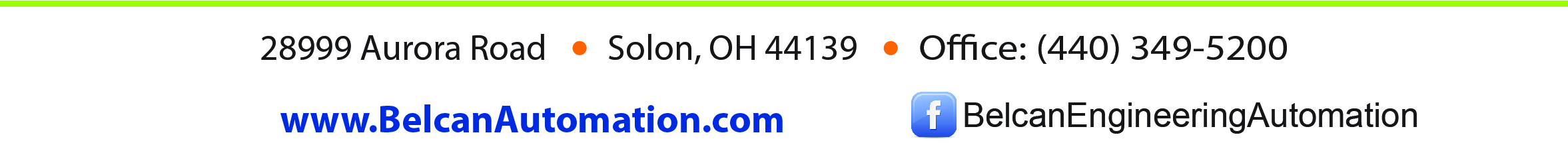 OverviewThe client had a new, innovative lead acid battery design that incorporated significantly different components than a traditional lead acid battery. The uniqueness of this design required that new manufacturing methods be developed to build this product.Project InformationProduct: Lead Acid Battery PlatesIndustry: Energy / Automotive / TransportationKey Technologies: Liquid and Powder dispensing and mixing,  Dipping, Robotics, Continuous Motion, Material Drying, Ultrasonics, Liquid level controlBackground InformationWhen Belcan’s Automation Group was contacted, the manufacturing process was still lab based and very low volumeIn order to manufacture this product at high volumes and consistency, new, creative processes had to be appliedThis startup company did not have the engineering or manufacturing staff required to quickly launch the development effort needed to create the manufacturing systems that were requiredBelcan Automation ApproachSince this was a completely new product that had only been made in a lab environment, it was determined that a disciplined phased approach needed to be implementedThe plan that Belcan put before the client included the following:Conduct a rigorous requirements definition phaseGenerate concepts that meet the program / product requirementsIdentify proof of principle projects to test processes and technologies and reduce the risk of building a capital intense manufacturing systemSolutionA phased approach was implementedBelcan’s technical team worked with the client’s product, manufacturing, and management team to conduct a rigorous requirements definition session. The results of which were used to the create process concepts.Belcan designed and built a proof of principle system that allowed the client to test a unique technology for this application and develop the manufacturing process parametersIn parallel to the process development phase, Belcan proceeded to design and build the high speed manufacturing system, based on the results of the requirements definition workThroughout the entire process, Belcan and the client were in close communication, sharing progress with each other on the design and the process development workBenefits to ClientThe client was able to quickly supplement its technical product development staff with an experienced engineering team capable of supplying practical ideas to manufacture their unique productThe requirements definition phase enabled the team to quickly select the technologies with the highest probability of success to test and develop the manufacturing process aroundBy parallel processing the efforts of process development and system design and build, the entire equipment development cycle was reducedThe resultant production system significantly increased the manufacturing capacity of the client